Приложение к проекту постановления Главы муниципального образования «город Десногорск» Смоленской областиот _____________ № __________ПРОЕКТ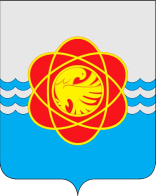 П О С Т А Н О В Л Е Н И Еот_____________________№_________Об утверждении проекта планировки имежевания территории для размещениялинейного объекта: «Строительство ПС 35/10 кВ Сосновка с перезаводом ВЛ-35 кВ «Десногорск- Полимер» и отпайкой от ВЛ-35 кВ «Десногорск-Коски» с отпайкамиРуководствуясь ст. 45 Градостроительного Кодекса Российской Федерации, ст. 16 Федерального закона от 06.10.2003 № 131-ФЗ «Об общих принципах организации местного самоуправления в Российской Федерации»  Администрация муниципального образования «город Десногорск» Смоленской области постановляет:1. Утвердить проект планировки и межевания территории для размещения линейного объекта «Строительство ПС 35/10 кВ Сосновка с перезаводом ВЛ-35 кВ «Десногорск-Полимер» и отпайкой от ВЛ-35 кВ «Десногорск-Коски с отпайками»» № ППТ-ПО-64/2018, разработанный Обществом с ограниченной ответственностью «Открытая студия архитектуры и урбанистики» (согласно приложению).2. Контроль исполнения настоящего постановления возложить на председателя Комитета по городскому хозяйству и промышленному комплексу Администрации муниципального образования «город Десногорск» Смоленской области Е.Н. Котухова.Глава муниципального образования «город Десногорск» Смоленской области                                              А.Н. Шубин